8. razredOpomba: Kdor nima OGU Obdelave gradiv – umetne snovi, plačajo starši 86,30 €. Ostale potrebščine – 8. razred:MAT: zvezek veliki A4 mali karo, šestilo, geotrikotnik, tehnični svinčnikSLJ: zvezek veliki A4 črtani 100-listni, zvezek mali A5 črtaniTJA: zvezek veliki A4 črtani 100-listniFIZ: žepno računaloGEO: zvezek veliki A4 črtani 100-listniZGO: zvezek veliki A4 črtani 100-listniKEM: zvezek veliki A4 črtani 100-listni trde platniceBIO: zvezek veliki A4 črtani 100-listni trde platniceGUM: zvezek iz prejšnjega letaDKE: zvezek iz 7. razredaLUM: znesek za likovni material 8 €TIT: znesek za material 15 €OGU – Izbirni predmet Obdelava gradiv umetne snovi: znesek za material 12 €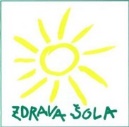 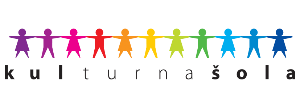 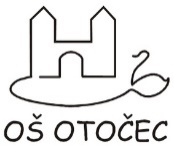 OSNOVNA ŠOLA OTOČECŠolska cesta 20, 8222 OtočecT (07) 30 999 00 R (07) 30 999  (07) 30 999 02tajnistvo@os-otocec.siPREDMETUČBENIKI IZ USDELOVNI ZVEZKICENA (v evrih)SLJM. Honzak et al.: DOBER DAN, ŽIVLJENJE, berilo za 8. razred, MKZ, EAN koda: 9788611158983Petra Kodre: OD GLASOV DO KNJIŽNIH SVETOV 8, samostojni delovni zvezek za slovenščino-jezik v 8. razredu osnovne šole, Založba Rokus Klett, d.o.o., EAN 978961271785817,35MATJ. Berk, J. Draksler, M. Robič: SKRIVNOSTI ŠTEVIL IN OBLIK 8, učbenik, Rokus Klett, EAN koda: 9789612093907 ali 9789612712242Skrivnosti števil in oblik 8, zbirka nalog (ne delovni zvezek) za matematiko v 8. razredu, Rokus Klett, EAN koda: 978961271205118,80TJAT. Hutchinson: PROJECT 3, FOURTH EDITION, 4. izdaja,  učbenik, OUP, MKT, EAN koda: 9780194764575T. Hutchinson: PROJECT 3, FOURTH EDITION, 4. izdaja, delovni zvezek, OUP, MKT, EAN koda: 9780194765022Znam za več. Angleščina 8 in 9 – besedišče. Rokus Klett, EAN koda: 978961209992317,90 6,85GEO/H. Verde: RAZISKUJEM NOVI SVET, samostojni delovni zvezek za geografijo v 8. razredu, Rokus Klett, EAN koda: 9789612716585 ali 383107592572411,50ZGOJ. Razpotnik, D. Snoj: RAZISKUJEM PRETEKLOST 8, učbenik za zgodovino v 8. razredu, Rokus Klett, EAN koda: 9789612710095//FIZB. Beznec et al.: MOJA PRVA FIZIKA 1, učbenik za 8. razred, Modrijan, EAN koda: 9789612416331Moja prva fizika, delovni zvezek za 8. razred, Modrijan, EAN koda: 978961241634813,90KEMGrm: Moja prva kemija, učbenik za 8. in 9. razred, prenovljeno, Modrijan, EAN koda: 9789612417192//BIOSvečko: Spoznavam svoje telo, učbenik za biologijo, DZS, EAN koda: 9789610200802//DKEM. Cepič Vogrinčič et al.:  DŽAVLJANSKA IN DOMOVINSKA VZGOJA, učbenik za 8 razred, i2, EAN koda: 9789616348775//GUMA. Pesek: GLASBA DANES IN NEKOČ 8, učbenik za glasbeno umetnost z dodatkom za prenovljen učni načrt , Rokus Klett, EAN koda: 9789612712327//OGU Obdelava gradiv – umetne snovi (izbirni predmet)Slukan, D. Obdelava gradiv, umetne snovi – umetne snovi v 7., 8. in 9. razredu, Izotech Založba, EAN: 978961915891318,00 €